Примерные учебные задания для дистанционного обучения обучающихся МБУДО «ДХШ №2» СТАНКОВАЯ КОМПОЗИЦИЯ4 КЛАССТема: выполнение грамотно организованной, технически законченной композиции на тему «В парке», «На вокзале», На рынке».Цель задания: создание  многофигурной композиции.Учебные задачи: - Умение создавать композицию с учетом изобразительных законов.-  Связь главных героев со средой.- Выразительность фигур.- Передача  пространственно - планового и  цвето - тонального  решения.Материалы: Бумага А3, гуашь, акварель.Фотографии выполненных работ переслать ВКонтакт, WhatsApp. (по согласованию с преподавателем).Этапы работы:выбор сюжета;сбор изобразительного материала (наброски, зарисовки); выполнение эскизов;выполнение композиции в заданном формате.Пример композиции: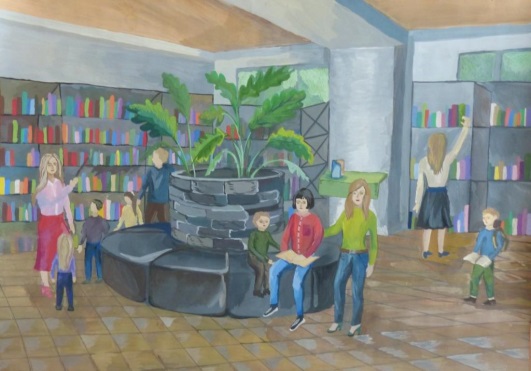 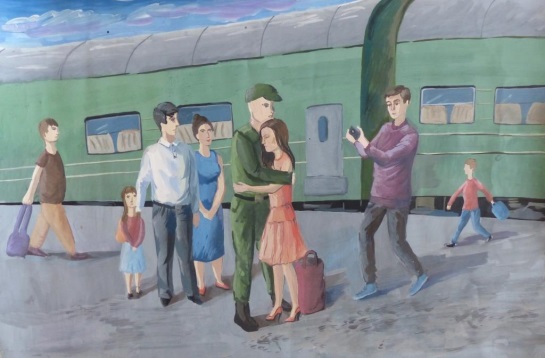 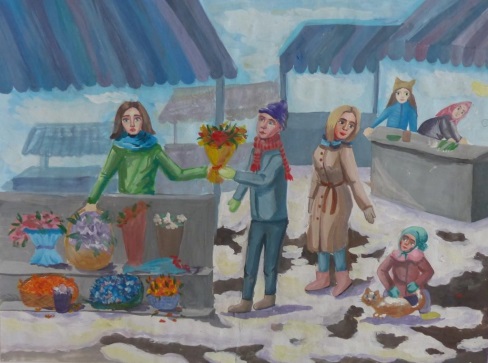 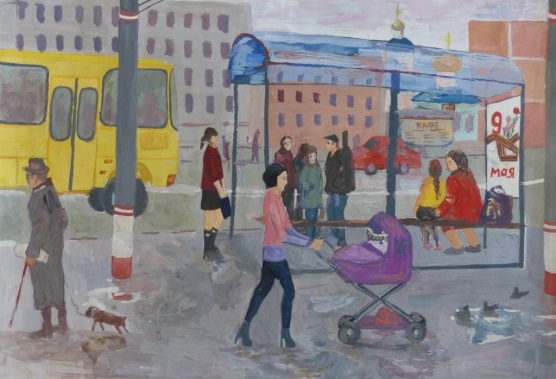 